尊敬的先生/女士：1	我谨通知您，国际标准化组织（ISO）、国际电工委员会（IEC）和国际电信联盟（ITU）正在共同组织将于2017年11月15日在西班牙巴塞罗那举办的世界智慧城市论坛（WSCF），论坛地点为格兰大道菲拉会议中心5号，会议厅5.1（Conference Center 5 in Room 5.1，Fira de Barcelona (Gran Via Venue)）。	此论坛将于2017年11月15日9时30分开幕。与会者的注册工作将在上述同一地点自上午9时开始。2	此论坛工作语言仅使用英语。3	国际电联成员国、部门成员、部门准成员和学术成员以及来自任一国际电联成员国、希望为此项工作出力的任何个人均可参会。这包括身为国际组织、区域性组织和国家组织之成员的个人。4	此论坛的目标是：了解智慧城市社区的需求；展示国际标准可以如何增值并支持城市实现其战略和社会目标；基于标准制定组织（SDO）的相关性，在SDO与城市之间打造更为紧密的关系；以及推动三个SDO做出郑重承诺，联合起来为智能城市的长远发展提供支持。5	有关此论坛的信息将在活动网站上公布。随着新的或经修改信息的不断提供，本网站将定期更新。请与会者定期查看最新内容。6	活动现场将提供无线局域网设施。7	计划出席此论坛的所有与会者必须注册。您可以在此处完成在线注册表格的填写。请注意，此次论坛与会者的预注册工作仅可在网上进行。8	如有需要，必须至少在抵达西班牙之日的一个月前向驻贵国的西班牙代表机构（大使馆或领事馆）申请签证。如果贵国没有此类机构，则请向驻距离出发国最近的国家的此类机构申请。更多信息，可在此处访问活动网站。顺致敬意！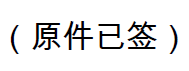 电信标准化局主任李在摄先生______________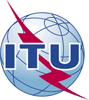 国 际 电 信 联 盟电信标准化局国 际 电 信 联 盟电信标准化局2017年10月6日，日内瓦2017年10月6日，日内瓦文号：电信标准化局第50号通函
TSB Events/CB电信标准化局第50号通函
TSB Events/CB致：-	国际电联各成员国主管部门；-	ITU-T部门成员；-	ITU-T部门准成员；-	国际电联学术成员致：-	国际电联各成员国主管部门；-	ITU-T部门成员；-	ITU-T部门准成员；-	国际电联学术成员联系人：Cristina BuetiCristina Bueti致：-	国际电联各成员国主管部门；-	ITU-T部门成员；-	ITU-T部门准成员；-	国际电联学术成员致：-	国际电联各成员国主管部门；-	ITU-T部门成员；-	ITU-T部门准成员；-	国际电联学术成员电话：+41 22 730 6320+41 22 730 6320致：-	国际电联各成员国主管部门；-	ITU-T部门成员；-	ITU-T部门准成员；-	国际电联学术成员致：-	国际电联各成员国主管部门；-	ITU-T部门成员；-	ITU-T部门准成员；-	国际电联学术成员传真：+41 22 730 5853+41 22 730 5853致：-	国际电联各成员国主管部门；-	ITU-T部门成员；-	ITU-T部门准成员；-	国际电联学术成员致：-	国际电联各成员国主管部门；-	ITU-T部门成员；-	ITU-T部门准成员；-	国际电联学术成员电子邮件：tsbevents@itu.inttsbevents@itu.int抄送：-	ITU-T各研究组正副主席；-	电信发展局主任；-	无线电通信局主任；抄送：-	ITU-T各研究组正副主席；-	电信发展局主任；-	无线电通信局主任；事由：世界智慧城市论坛
2017年11月15日，西班牙巴塞罗那世界智慧城市论坛
2017年11月15日，西班牙巴塞罗那世界智慧城市论坛
2017年11月15日，西班牙巴塞罗那世界智慧城市论坛
2017年11月15日，西班牙巴塞罗那